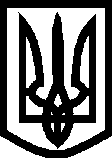 УКРАЇНА ВИКОНАВЧИЙ КОМІТЕТМЕЛІТОПОЛЬСЬКОЇ  МІСЬКОЇ  РАДИЗапорізької областіР О З П О Р Я Д Ж Е Н Н Яміського голови 03.01.2019			                                                                     № 3-рПро затвердження складу мобільної групи по проведенню рейдів із профілактики правопорушень та соціального захисту дітей з 02.01.2019 по 27.06.2019З метою соціального захисту дітей, підвищення рівня профілактики правопорушень та бездоглядності серед підлітків та на виконання                       п. 6 постанови Кабінету Міністрів України від 24 вересня 2008 року № 866 „Питання діяльності органів опіки та піклування, пов’язаної із захистом прав дитини”, керуючись Законом України «Про місцеве самоврядування в Україні»,ЗОБОВ’ЯЗУЮ:1. Затвердити склад мобільної групи по проведенню рейдів із профілактики правопорушень та соціального захисту дітей з 02.01.2019 по 27.06.2019 (додається).2. Зобов’язати керівників структурних підрозділів Мелітопольської міської ради, працівники яких входять до складу мобільної групи по проведенню рейдів з профілактики правопорушень та соціального захисту дітей, та рекомендувати  Мелітопольському відділу поліції ГУНП в Запорізькій області забезпечити своєчасну участь працівників у проведенні рейдів.3. Начальника служби у справах дітей Мелітопольської міської ради Запорізької області Прокопенко О.:1) Забезпечити щотижневе проведення рейдів з питань:профілактики правопорушень та бездоглядності серед дітей (спільно з Мелітопольським відділом поліції ГУНП в Запорізькій області);обстеження умов проживання та виховання дітей, які перебувають на  профілактичному обліку в службі у справах дітей;2обстеження умов проживання та виховання дітей, які перебувають під опікою та піклуванням, виховуються у прийомних сім’ях та дитячих будинках сімейного типу;обстеження умов проживання дітей за вимогами суду для подання відповідних висновків; відвідування сімей з дітьми, які перебувають у складних життєвих обставинах, (спільно з Мелітопольським міським центром соціальних служб для сім’ї, дітей та молоді).2) Залучати до участі у проведенні рейдів медичних працівників, у разі потреби.3) Проводити рейди додатково у разі потреби.4. При проведенні рейдів використовувати автомобіль, який перебуває у розпорядженні служби у справах дітей Мелітопольської міської ради Запорізької області. Придбання паливно-мастильних матеріалів на утримання автомобіля здійснювати за рахунок коштів, передбачених у кошторисі асигнувань на 2019 рік по службі у справах дітей Мелітопольської міської ради Запорізької області. 5. У разі виявлення дітей, які залишилися без батьківського піклування, дітей, які постраждали від домашнього насильства, службі у справах дітей Мелітопольської міської ради Запорізької області разом з працівниками органів внутрішніх справ та медичними працівниками протягом доби після надходження повідомлення забезпечити проведення обстеження умов їх перебування, стану здоров’я та з’ясування обставин, за яких порушено права дітей.6. Контроль за виконанням цього розпорядження покласти на заступника міського голови з питань діяльності виконавчих органів ради Бойко С.Мелітопольський міський голова                                            С. МІНЬКОДодаток до розпорядження міського головивід 03.01.2019 № 3-рСклад мобільної  групи по проведенню рейдів з профілактикиправопорушень та соціального захисту дітейз 02.01.2019 по 27.06.2019Гнєдашова Наталія Григорівна	   -головний спеціаліст  сектора                                                                профілактичної   роботи служби                                                                 у справах дітейКоник Катерина Миколаївна               -провідний спеціаліст  сектора                                                                 профілактичної роботи служби                                                                  у справах дітейКозуб Лідія Олександрівна 	               - головний спеціаліст  сектора                                                                 опіки та піклування служби                                                                  у справах дітейДемченко Ольга Михайлівна                 - провідний спеціаліст  сектора                                                                    опіки та піклування служби                                                                     у справах дітейДєєва Тетяна Григорівна                    - начальник відділу соціальної роботи Мелітопольського міського центру соціальних служб для сім’ї, дітей та молоді Іванов Микола Вікторович                   - інспектор Мелітопольського відділу                                                                 поліції ГУНП в Запорізькій області (за згодою)Глістін Євген Вікторович                     - інспектор Мелітопольського відділу                                                                  поліції ГУНП в Запорізькій області     р(за згодою)Начальник служби у справах дітейМелітопольської міської ради                                        О. ПРОКОПЕНКО